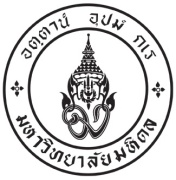 ใบสำคัญรับเงินReceiptวันที่...............เดือน.............................พ.ศ............................ข้าพเจ้า นาย/นาง/นางสาว.................................................ที่อยู่.......................................................................................แขวง/ตำบล..........................................เขต/อำเภอ........................................................จังหวัด.......................................ได้รับเงินจาก(ชื่อส่วนงาน)....โครงการ...................................................................................... คณะเภสัชศาสตร์ มหาวิทยาลัยมหิดล ตามรายการดังต่อไปนี้           ลงชื่อ.........................................................ผู้จ่ายเงิน                           ลงชื่อ.......................................................ผู้รับเงิน (............................................................................)                           (.........................................................................)   วันที่.....................................................................                            วันที่.................................................................... หมายเหตุ  แนบสำเนาบัตรประจำตัวประชาชนหรือหนังสือเดินทางของผู้รับเงินพร้อมรับรองสำเนาถูกต้องรายการ / Item (s)จำนวนเงิน / Amountจำนวนเงิน / Amountบาท / Bahtสต./St.ค่าตอบแทนผู้ร่วมวิจัย บุคคลภายนอก ม.มหิดล เดือนละ ........... บาท จำนวน   เดือน-ระยะเวลา              ถึง   รวมเป็นเงิน (ตัวอักษร)                  (                                                                     )-